13 OH2 STEPS WALK 2021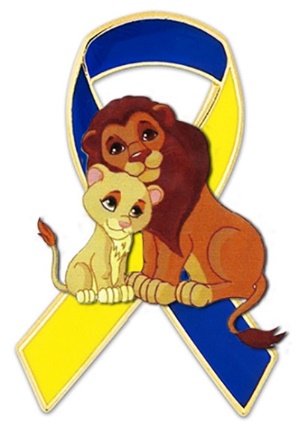 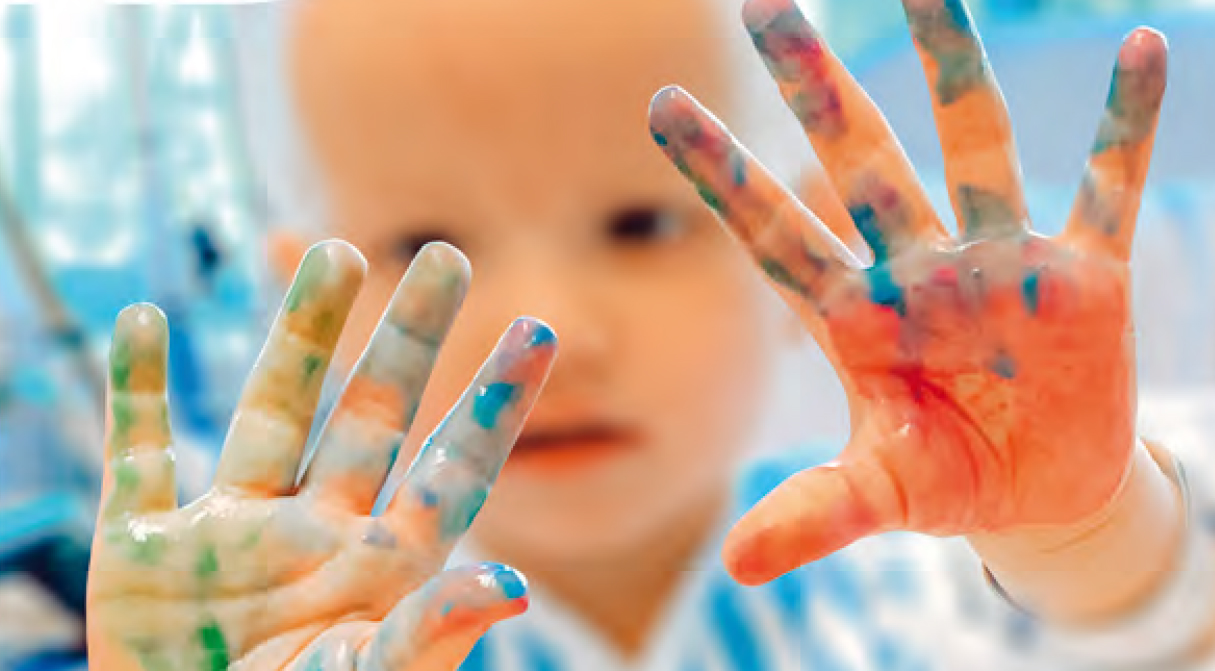 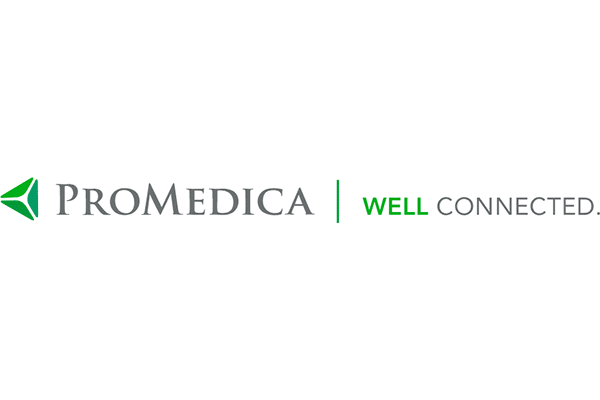 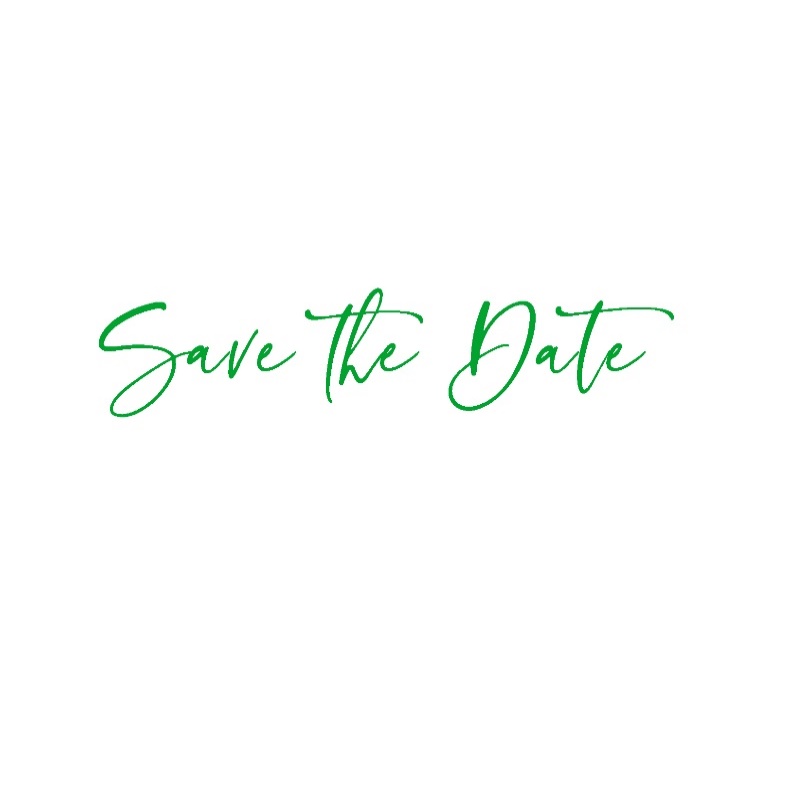 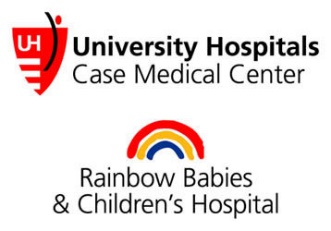 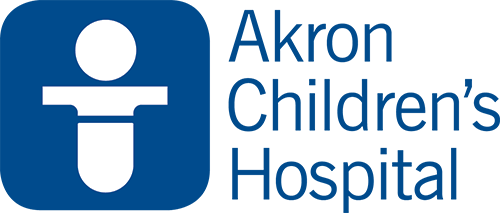 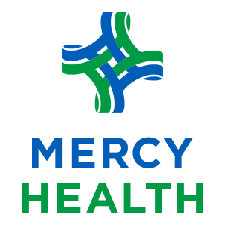 SUNDAY, SEPTEMBER 19, 2021Lake Lamberjack & Lake Mottram at FOSTORIA CITY PARK5K Run & 1 Mile Walk at 10 AM$25 donation per Registration (includes t-shirt)Families WelcomeVirtual Walkers encouraged to participateRegistration  and details to come in August